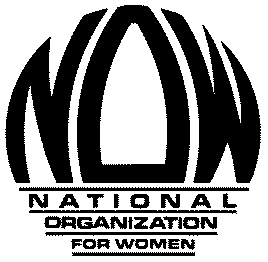 Leadership Memo, February 2014Hello NOW State and Chapter Leaders,Thank you to everyone who participated in this year’s Roe v. Wade anniversary. Our actions had over 1,000 pro-choice participants as well as a significant social media presence using #Roe41. Congratulations once again for making a difference in women's lives.Here’s what’s coming up:One Billion Rising 2014—February 14, 2014This year in honor of One Billion Rising (or “V-Day”) NOW will be rising to put an end to military sexual assault and show our support for the Military Justice Improvement Act. The One Billion Rising Social Media Kit is now available on the Chapter Leaders page. Use this guide to plan your online work. New NOW Website
We are proud to announce our new website will be going live very soon. On the new site, each NOW chapter will have an individual page containing chapter contact information as well as a short paragraph about the chapter. Click to see an example paragraph and to fill out your Chapter Website Change Request form. A generic paragraph will be posted on the page of any chapter that does not complete this form. Recommend Endorsements for 2014 ElectionsNOW/PAC endorses federal candidates based on recommendations from NOW state organizations or state PACs from the candidate’s state. To get ready: Please review the 2012 NOW/PAC Endorsed incumbents in your state and send an email to elections@now.org if your state knows of any reasons NOT to re-endorse them in 2014. For new (non-incumbent) feminist candidates please review the NOW/PAC Candidate Interview Guidelines which include two new endorsement criteria: 1) support adoption of the ERA by both the three-state strategy or through reintroduction of the amendment to congress and 2) oppose cuts and support enhanced benefits to Social Security. Use this guide to update your own state’s interview guide or questionnaire. When your state is ready to recommend endorsements of federal candidates to NOW/PAC, please send your interview notes and/or a copy of the candidate questionnaire with any other pertinent information to elections@now.org.Please join us on February 25 for NOW/PAC: Endorsements & Elections Webinar  to learn more about the endorsement process, election law changes and answer all your PAC related questions. For specific inquiries prior to the PAC webinar contact Linda Berg at elections@now.org.Save the Date!The 2014 NOW Conference will be held in Albuquerque, NM from June 27-29. The theme of this year's conference is Faces of Feminism: Strength in Diversity. More details will be available soon, check the website  to stay up to date!NOW Rounds Available Online!We are pleased to announce we have made the process of ordering NOW rounds faster and more affordable than ever before. Check out the new NOW Rounds Online Store. If you prefer to order your rounds via snail mail, be sure to use the Updated mail-in order form.2013 Annual Report- Now Available!The brand new 2013 Annual Report form is now available on the chapter leaders website. Please fill it out for your chapter as soon as you can to avoid any lapse in your chapter’s rebate eligibility. The deadline for submitting all 2013 Annual Reports is May 15, 2014.Abi’s February Organizing Tip- Make the CallHaving trouble getting folks to show up to meetings or actions? Try calling to confirm attendees 24-48 hours before your event. This might be time consuming but actual voice-to voice contact is the second most reliable form of confirmation (the most reliable is face-to-face). If you do not have the time to call through RSVPs, delegate the job. With some simple instructions, this can be one hour of work for a volunteer to take care of for you.
For Equality,Bonnie GrabenhoferAction Vice PresidentChitra Panjabi
Membership Vice President